Kalendarz odbioru odpadów komunalnych 2021 Gmina SośnieMiejscowość: SOŚNIE UL. Brzozowej dotyczy posesji od nr.9 do nr.43Kałkowice, Chojnik, Kąty Ślaskie, Kuźnica KącaSTYCZEŃLUTYMARZECKWIECIEŃMAJCZERWIECLIPIECSIERPIEŃWRZESIEŃPAŹDZIERNIKLISTOPADGRUDZIEŃ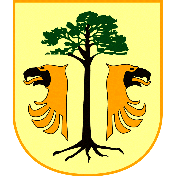 